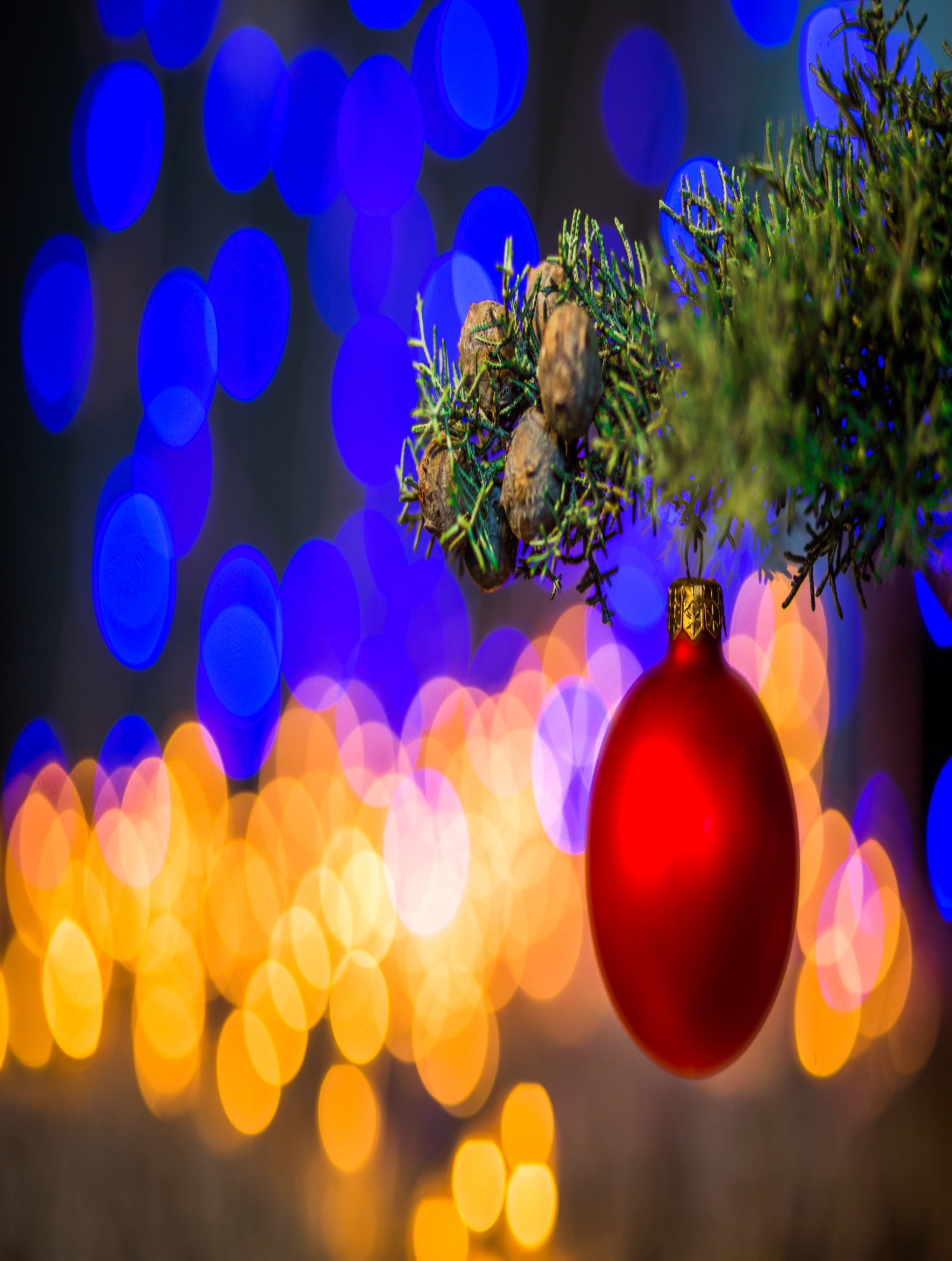 Lokalny Ośrodek Kultury RAZEM                                    w Niechobrzu – Filia  w LutoryżuSerdecznie zaprasza na Koncert Noworoczny – 27 stycznia 2019 r. w sali widowiskowej Ośrodka Kultury    w Lutoryżu.Koncert rozpocznie się o godzinie 16.30Wystąpią:- Zespół SIOSTRZYCZKI- Dziecięcy Zespół ludowy „ MAŁE KALINKI z Lutoryża- Orkiestra Dęta z Mogielnicy- „ Zespół Ludowy Kalina”Podczas Koncertu w Lutoryżu można będzie ogladnąć wystawę pt." POCZĄTEK", prac Kamili Kłeczek , studentki trzeciego  roku  Grafiki Uniwersytetu Rzeszowskiego. Wystawę będzie można zobaczyć  do 01.02.2019 rokuOrganizatorzy bardzo serdecznie zapraszają! 